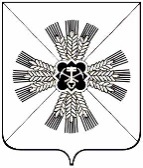 РОССИЙСКАЯ ФЕДЕРАЦИЯКЕМЕРОВСКАЯ ОБЛАСТЬПРОМЫШЛЕННОВСКИЙ МУНИЦИПАЛЬНЫЙ РАЙОНСОВЕТ НАРОДНЫХ ДЕПУТАТОВПРОМЫШЛЕННОВСКОГО МУНИЦИПАЛЬНОГО РАЙОНА5-созыв, 61-е заседаниеРЕШЕНИЕот  30.11.2017 № 327пгт. ПромышленнаяОб утверждении перечня муниципального имущества Промышленновского муниципального района, предназначенного для предоставления во владениеи (или) в пользование субъектам малого и среднегопредпринимательства и организациям, образующиминфраструктуру поддержки субъектов малого и среднегопредпринимательстваВ целях оказания имущественной поддержки субъектам малого и среднего предпринимательства в Промышленновском муниципальном районе, в соответствии с Федеральным  законом от 24.07.2007 № 209-ФЗ     «О развитии малого и среднего предпринимательства в Российской Федерации», Положением об имущественной поддержке субъектов  малого и среднего предпринимательства при предоставлении муниципального имущества, утвержденным решением Совета народных депутатов Промышленновского муниципального района от 30.11.2017 № 324              «Об утверждении положения об имущественной поддержке субъектов малого и среднего предпринимательства при предоставлении муниципального имущества», руководствуясь Уставом Промышленновского муниципального района, Совет народных депутатов Промышленновского муниципального районаРЕШИЛ:1. Утвердить прилагаемый перечень муниципального имущества Промышленновского муниципального района, предназначенного для предоставления во владение и (или) в пользование субъектам малого и среднего предпринимательства и организациям, образующим инфраструктуру поддержки субъектов малого и среднего предпринимательства.2. Решение вступает в силу с даты опубликования в районной газете «Эхо» и подлежит обнародованию на официальном сайте  администрации Промышленновского муниципального района.3. Контроль за исполнением настоящего решения возложить на председателя комиссии по вопросам бюджета, налоговой политики и финансам Г.А. Дианову.                                                         Утвержден                                                                 решением Совета народных депутатов Промышленновского муниципального района                                                           от 30.11.2017  № 327 «Об утверждении положения об имущественной поддержке                                                                           субъектов малого и среднего                                                              предпринимательства» Переченьмуниципального имущества Промышленновского муниципального района, предназначенного для предоставления во владениеи (или) в пользование субъектам малого и среднегопредпринимательства и организациям, образующиминфраструктуру поддержки субъектов малого и среднегопредпринимательстваПредседатель Совета народных депутатовПромышленновского муниципального района                           Т.П. МотрийГлаваПромышленновского муниципального района                  Д.П. Ильин№ п/пНаименование имуществаАдрес(для недвижимого имущества)Индивидуализирующие характеристики (площадь, кв. м, протяженность, м - для недвижимого имущества; марка, модель, год выпуска - для движимого имущества)12341.Трактор Versatile 2375-V21652388, Кемеровская область, Промышленновский район,                c. ЛебедиООО «Лебеди»2011 год выпуска2.Нежилое помещение652380, Кемеровская область, пгт. Промышленная,ул. Коммунистическая, д. 20, пом.1189,5 кв.м.1936 год ввода в эксплуатацию3.Нежилое помещение652380, Кемеровская область, пгт. Промышленная,ул.Коммунистическая, д. 20, пом.247,6 кв.м.1936 год ввода в эксплуатацию